SCHOLARSHIP APPLICATION ESSAY GUIDELINES  ESSAY SUBMISSION To qualify for a Tabernacle Community Baptist Church Academic Scholarship, all students must create an originally written essay or story.  STUDENTS COMPLETING HIGH SCHOOL AND CONTINUING THEIR EDUCATION: Essay should be a minimum of 300 words Chose one of the following topics for your essay o Who in your life has most influenced you and why? o When have you challenged a belief or idea?  Please describe the outcome. Discuss an accomplishment that marked your transition from childhood to adulthood.  Recount a time when you experienced failure, share how you recovered from the event and moved forward.  STUDENTS COMPLETING 8TH GRADE AND ENTERING HIGH SCHOOL: Essay should be a minimum of 100 words Write your essay on the following topic o What does education mean to me and why is it important?  STUDENTS ENTERING INTO MIDDLE SCHOOL: Essay should be a minimum of 50 words Write your essay on the following topic o Why is school important?  STUDENTS COMPLETING K5 (OPTIONAL PARTICIPATION):  Length of story has no minimum requirements  Story Topic - Why do you like school?  SCHOLARSHIP CRITERIA Must be a member of Tabernacle Community Baptist Church Be active in a church ministry High School graduates must show verification of college schedule and school seal Application and Essay should be submitted to Scholarship Committee Member by Sunday, May 26, 2019 2500 West Medford Avenue Milwaukee, Wisconsin 53206 Phone: 414.562.1129    Fax: 414.562.4713  www.tcbchurch.com SCHOLARSHIP APPLICATION 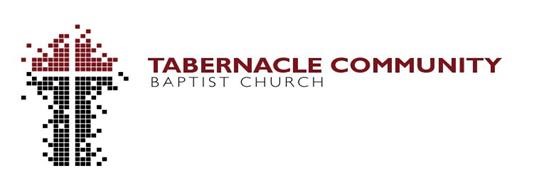 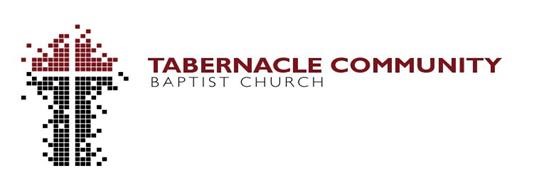 2500 West Medford Avenue Milwaukee, Wisconsin 53206 Phone: 414.562.1129    Fax: 414.562.4713  www.tcbchurch.com SCHOLARSHIP APPLICATION 2500 West Medford Avenue Milwaukee, Wisconsin 53206 Phone: 414.562.1129    Fax: 414.562.4713  www.tcbchurch.com SCHOLARSHIP APPLICATION APPLICANT INFORMATION APPLICANT INFORMATION APPLICANT INFORMATION Name of Graduate: Name of Graduate: Name of Graduate: Date of Birth: Home Phone: Cell Phone: Current Address: Current Address: Current Address: City: State: Zip Code: Name of Parent/Guardian: Name of Parent/Guardian: Name of Parent/Guardian: Email address: Email address: Email address: Are the Parent/Guardian Member(s) of Tabernacle? Are the Parent/Guardian Member(s) of Tabernacle? Date Joined: SCHOOL INFORMATION SCHOOL INFORMATION SCHOOL INFORMATION School/College Currently Attending: School/College Currently Attending: School/College Currently Attending: City: State: Zip Code: Date of graduation: Current Grade or Year: Current Cumulative GPA:  Please Identify Undergraduate Degree (if applicable) Please Identify Undergraduate Degree (if applicable) Please Identify Undergraduate Degree (if applicable) Please Identify Post Graduate Degree (if applicable) Please Identify Post Graduate Degree (if applicable) Please Identify Post Graduate Degree (if applicable) Are you a Member of Tabernacle? Are you a Member of Tabernacle? Date Joined: Career Goal(s): Career Goal(s): Career Goal(s): EXTRACIRRICULAR ACTIVITIES EXTRACIRRICULAR ACTIVITIES EXTRACIRRICULAR ACTIVITIES Indicate your school/college activities, including club memberships, offices held awards, sports and/or recognitions you have received: Indicate your school/college activities, including club memberships, offices held awards, sports and/or recognitions you have received: Indicate your school/college activities, including club memberships, offices held awards, sports and/or recognitions you have received: COMMUNITY INVOLVEMENT COMMUNITY INVOLVEMENT COMMUNITY INVOLVEMENT Indicate your community activities including civic organizations, church ministries, clubs, volunteer work, etc. You may include any work experience: Indicate your community activities including civic organizations, church ministries, clubs, volunteer work, etc. You may include any work experience: Indicate your community activities including civic organizations, church ministries, clubs, volunteer work, etc. You may include any work experience: PERSONAL STATEMENT PERSONAL STATEMENT PERSONAL STATEMENT Do you have any motto or phrase that inspires you? Why? Do you have any motto or phrase that inspires you? Why? Do you have any motto or phrase that inspires you? Why? I attest to the accuracy of this information submitted above. I attest to the accuracy of this information submitted above. I attest to the accuracy of this information submitted above. Signature of applicant Signature of applicant Date Signature of Parent/Guardian ( if under 18 years old) Signature of Parent/Guardian ( if under 18 years old) Date 